CURRICULUM VITAE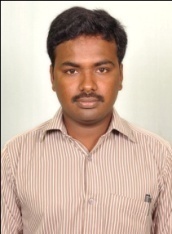 DINESHDINESH.371331@2freemail.com 							CAREER OBJECTIVE: 	To work in a real time organizational atmosphere which synergies my conceptual skills with the practical insights required for initiating a fulfilling career and where my performance is rewarded with new responsibilities and challenges.EDUCATIONAL BACKGROUND:MBA(HR & Finance)from Kanchi Pallavan Engineering College, Kanchipuram, Tamil Nadu in the year 2012 and obtained 65%.B.Sc. (Computer Science.) from Sacred Heart College, Tirupattur, Tamil Nadu in the year 2007 and obtained 60%.COMPUTER PROFICIENCYOperating Systems	:	Dos, Windows, Linux.RDBMS	:	Oracle 8.0 (SQL), SQL 2000, MS Access.WORK EXPERIENCE:Worked For First Steps Baby Wear Private Limited, India as HR & ADMIN EXECUTIVE from March 2014 to Dec 2016Present Responsibilities:-Processing Payroll for all the employees and maintain necessary records like Salary Summary, Salary Registers.Making the Overtime report ready and pay to the workers on monthly basisMaintaining P.F. & ESI Registers.Monitoring time office functions, Attendance of workers and staff and correcting the same on daily basis.Preparing Full and Final Settlement for Resigned Employees. Maintaining Application Files & Personal Data of each employee.Maintaining leave and other relevant record of the employees and entering the same in software.To handle complaints/ grievances in respect to Facilities and take it up to closure by coordinating with respective people.Looking after all statutory records and getting all kinds of statutory license. Bank A/c Opening Process to all employees.Looking after End to End Recruitment Process.Preparing a MIS Report to the Head of DepartmentManaging appointments and fixing conferences & meetings. Arranging travels / visits.Maintenance of Company owned vehicle & contractual Vehicles.Verify Vehicle log books.Complete In charge of Vehicles.Coordinating Security Services & monitoring efficiency.PERSONAL DETAILS:Date of Birth	:	28-12-1986Sex	:	MaleMarital Status	:	SingleNationality	:	IndianLanguages Known	:	To Speak			English, Hindi, Kannada	:	To Read and Write	English, TamilDECLARATIONI hereby declare that the information furnished above is true to the best of my knowledge.